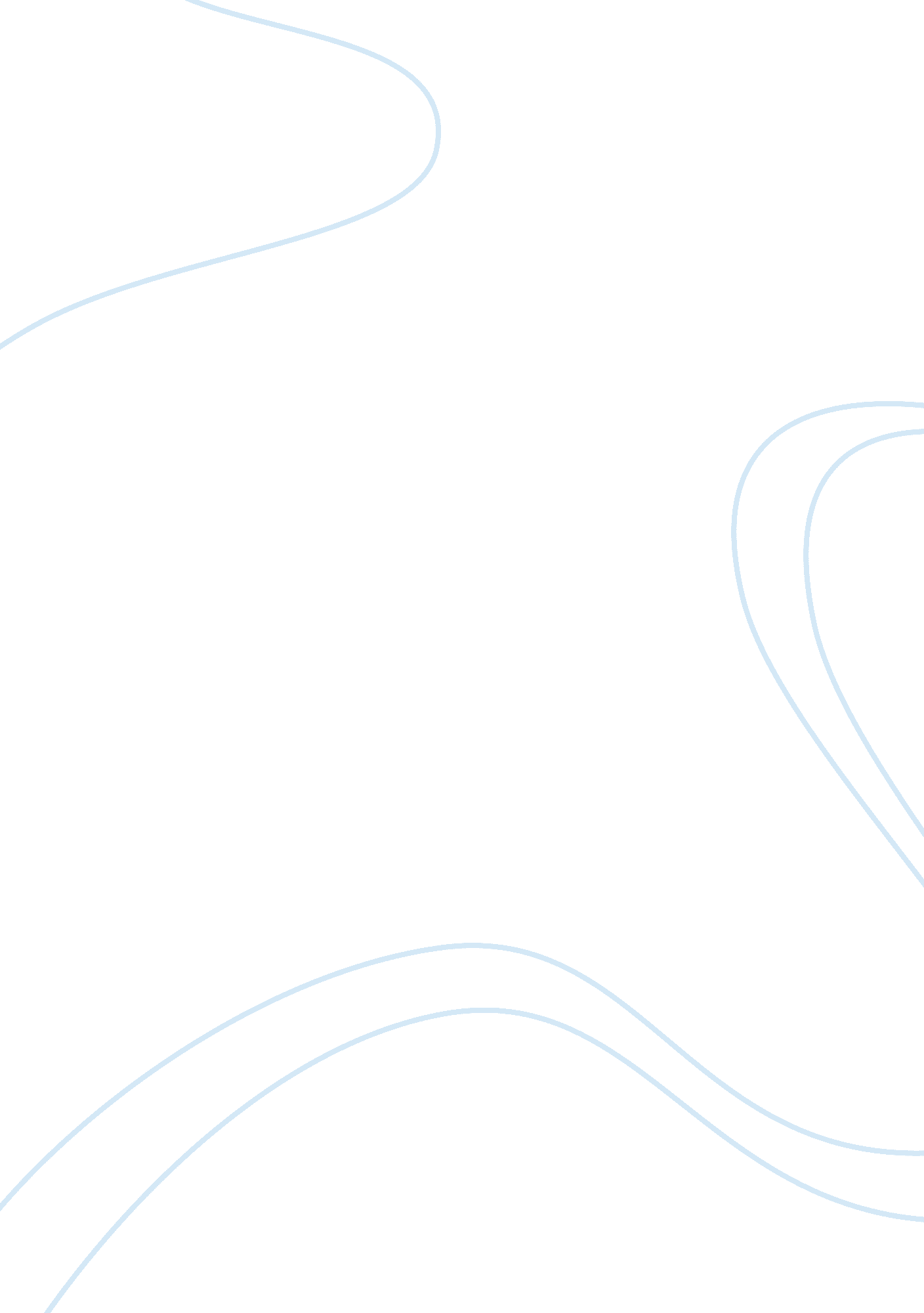 My dream to be a navy essay sample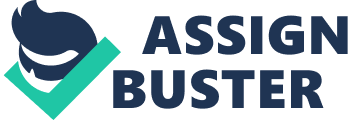 Every teenage has something common things that their parent has asked them about what they want to be when they grew up. Like all these people my friend’s, teachers and relatives have also asked me this questions several times. And the answers for this question is just simple for me because I have no idea about what I want to be in a future so I just end of saying I want to be computer specialist, historian or sometime even nurse. When it comes to be in a stage of reality and truth, I finally decided to be a U. S Navy. I felt like I am useless when I had wasted all these years and not planning about my coming future. “ I realized that I have many good people in my life. I shall appreciate you all way more instead of wasting time with the wrong people”. (searchquotes. com). Right now, I am nineteen years old and I felt like I really need to do something to change myself to be successful. United States Navy is one of the most challengeable and top rank position in U. S military. Some people says that it’s really easy to be navy but it’s not because there’s allot of things you need to do and prepare before you join navy & after you join the navy. American navies are the strongest, true and successful warriors in the whole world because there is also a saying that “ America’s finest – our men and women in uniform, are a force for good throughout the world, and that is nothing to apologize for” (goodreads. com). The job that I am going espouse as my career is danger in some ways but there is allot of benefits and opportunities that I can get from it. As a being a navy I will have a chance to be in a component of group of people with different cultures, traditions and their way of life to share their feelings of sorrows and happiness. Being a navy is not just a part of military but also a part of who you are, how virtuosity you are towards your job and which country you represent. I made a decision to join the United States navy because there allot of things that I can do and experience from it. Right now being a navy is the only thing that I see every day in my dream. To become a navy is my dream as well as to evaluate myself, my virtuosity, and how assiduous I am towards what I am doing to change myself. If there were an option to choose between career and education, I would choose both of them at a same time because I want to be successful in both fields. My interest towards navy is increasing day by day because of the felling and confident that I have on myself. Right now being a navy is the only thing that I see every day in my dream. I want to join the Navy because I want to make allot of new friends, learn different things, Navy’s cultures & traditions, and their lifestyles where “ there is nothing more enticing, disenchanting and enslaving than the life at sea” (kmaw. com). My dream to be a navy will not just come true until I ignore my fallacious errors and attest myself as a good person with a good personality and manifold resourceful component of my life. Every person have their choice in different field and career like I do and I want to be successful person, and fraught and yes, I do want to celebrate my success. I want perpetrate like Bill Gates, Steve Jobs and other famous peoples that change the world by contributing in a different fields. “ Being an America’s navy is not just to go to work every day, It’s about to perform duties, and have downtime for recreation” (Navy. com). Before I joined the navy, I have many things to do, think and plan for my ASVAB test and Boot Camp Training in Chicago, Illinois that is why I am running 3 mile of running, 2 hours of strength and cardio exercise. Planning for the future and career is not that simple because we have to think seriously and do only the right thing. Right now, I feel like I am confident on what I am doing and what I am planning for but somewhere I think I need to think more and do more research. “ Coming together is a beginning; keeping together is progress; working together is success” so, It is very important for me and other people to think and plan for their career to successful and to achieve the goals. Work Cited About the Navy: “ Being an America’s navy is not just to go to work every day, It’s about to perform duties, and have downtime for recreation” – http://www. navy. com/about. html – December 26, 2012 Conrad, Joshep: “ there is nothing more enticing, disenchanting and enslaving than the life at sea” – http://www. kmaw. com/quotes. htm – December 26, 2012 Ford, Henry: “ Coming together is a beginning; keeping together is progress; working together is 
success” – http://www. brainyquote. com/quotes/quotes/h/henryford121997. html – December 26, 2012 Palin, Sarah: “ America’s finest – our men and women in uniform, are a force for good throughout the world, and that is nothing to apologize for” – http://www. goodreads. com/quotes/tag/navy – December 26, 2012 Unknown Author: “ I realized that I have many good people in my life. I shall appreciate you all way more instead of wasting time with the wrong people” – http://www. searchquotes. com/search/Waisting_Time – December 26, 2012 